铜仁市教育局中小学教师继续教育工程办公室文件铜继教办通〔2017〕178号 关于贵州省初中英语李干奎乡村名师工作室开展第二批跟岗学员跟岗研修活动的通知各区、县、自治县教育局，各市直学校：根据黔教办师〔2016〕88号文件精神和李干奎名师工作室2017年年度工作计划，为充分发挥省级乡村名师工作室示范、带动与引领作用，培养初中英语学科骨干教师，结合市教育局要求，贵州省初中英语李干奎乡村名师工作室决定开展第二批跟岗学员跟岗研修活动。现将相关事宜通知如下：    一、跟岗学习内容与活动日程安排第一次：开班仪式、写计划、方案、观课、议课、上课、听讲座。（时间：2017年11月）第二次：上课、磨课、相互交流，同课异构、写教育教学反思，观课。（2017年12月）第三次：上汇报课、交流课、公开课，对本学科教育教学进行研究、探讨。（2018年4月）第四次：总结经验、整理资料、上交相关材料，申请参加课题研究，加强自我研修，提高教育教学业务素质，增强驾驭课堂的能力。（2018年5月）二、参加人员贵州省初中英语乡村名师李干奎工作室第二批跟岗学员、成员、顾问（详见附件1、附件2）三、时间、地点1. 跟岗学习时间：2017年10月20日—2018年5月20日。2. 跟岗学习地点：思南县唐乔初级中学四、食宿安排与报销说明跟岗期间食宿自理，住宿费、往返车旅费回原单位报销。五、工作要求1.各区、县、自治县教育局，各市直学校要及时做好相关通知工作。2.跟岗研修结束后，学员经工作室考核合格，报市教育局审核后由省名师管理办公室颁发结业证书。3.跟岗学员需按照李干奎名师工作室的要求，积极参加跟岗研修，认真完成跟岗任务。4.跟岗学员务必严格遵守中央八项规定，确保廉洁自律。附件：1.工作室组成人员信息统计表          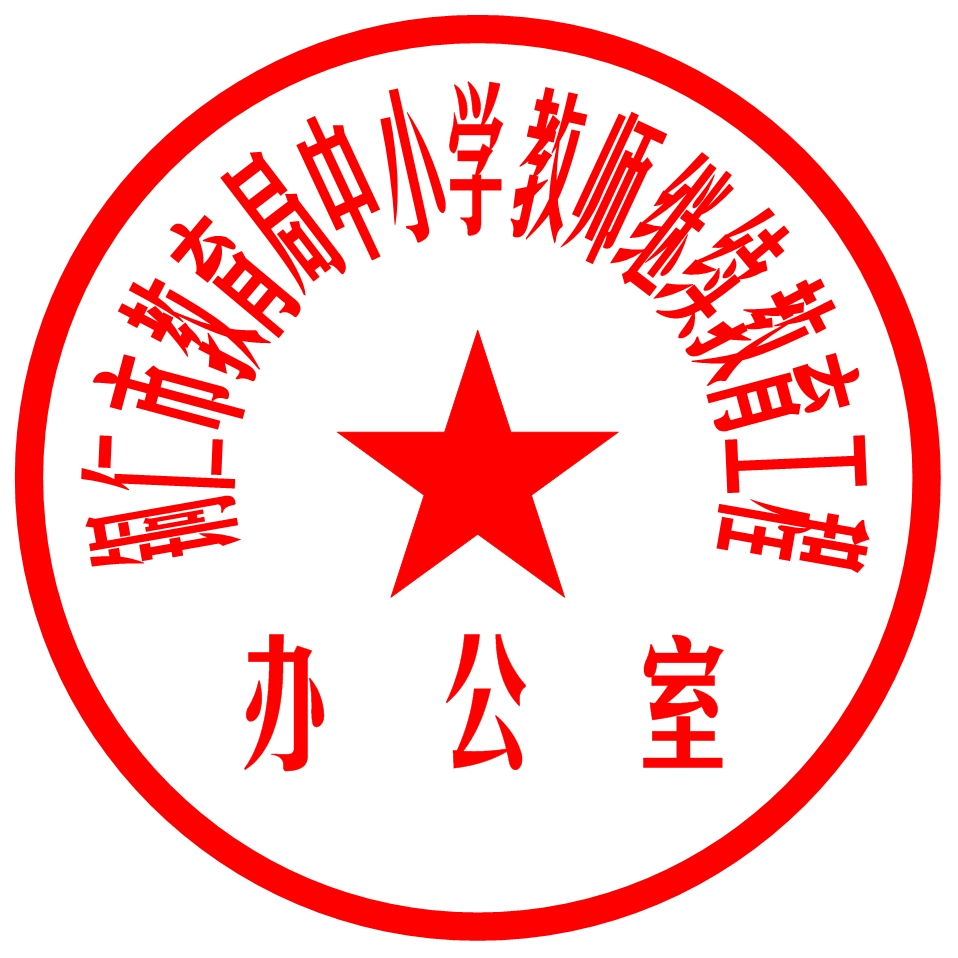       2.工作室跟岗学员信息统计表        铜仁市教育局中小学教师继续教育工程办公室                        2017年10月16日附件1李干奎乡村名师工作室顾问及成员信息统计表注：专业技术职务请按新标准填写附件2李干奎乡村名师工作室跟岗学员统计表李干奎乡村名师工作室跟岗学员统计表李干奎乡村名师工作室跟岗学员统计表李干奎乡村名师工作室跟岗学员统计表李干奎乡村名师工作室跟岗学员统计表类别姓名出生年月工作时间学历任教学科专业技术职务骨干教师称号工作单位顾问祝世芳1969.101992.8本科英语中小学英语高级市级骨干教师贵州省思南教育局教研室顾问阮波1976.122000.08本科语文中小学语文高级市级骨干教师思南县唐乔初级中学（校长）工作室成员饶天江1977.11997.08本科英语中小学英语高级市级骨干教师思南县唐乔初级中学工作室成员但云芬1973.061993.8本科英语中小学英语高级市级骨干教师思南县三道水民族初级中学工作室成员陈翼1975.092000.09本科英语中小学英语高级镇级骨干教师思南县唐乔初级中学（工作室处理）工作室成员何森1976.011997.08本科英语中小学英语一级镇级骨干教师思南县唐乔初级中学工作室成员陈波1976.051999.08本科英语中小学英语高级镇级骨干教师思南县唐乔初级中学工作室成员刘富蓉1974.121997.08本科英语中小学英语高级镇级骨干教师思南县唐乔初级中学序号姓名性别出生年月职称/职务从教学科何级骨干教师单位身份证号手机电子邮箱备注1田红玉女198604中英一英语板桥中学522225198604176321136385675001164825147@qq.com2李学坤男196912中英高英语市级东华中学52222519691212513x137656080072338524223@qq.com3夏春蓉女196801中英一英语校级东华中学52222519860101206513985339148Xcr8687@126.com4廖宗屏女196605中英一英语唐乔中学52222519670219286015985657692163.com.159856576925沈生翠女198311中英一英语思南五中52222519831111662418685653334592079289@qq.com6吴丹女198411中英一英语唐乔中学52222519841126282115885151315871344326@qq.com7王龙男197510中英高英语校级唐乔中学52222519751005781013638569357序号姓名性别出生年月职称/职务从教学科何级骨干教师单位身份证号手机电子邮箱备注8周宗屏女197612中英二英语唐乔中学522225197612282445136381237249谢琴芳女198609中英一英语校级唐乔中学52222519860917902X136381208001759896397@qq.com10朱容榜男198111中英一英语唐乔中学52222519811116287x13668561636359213350@qq.com11王文勇男197910中英一英语唐乔中学52222519781009441013658568377460670934@qq.com12谌玲女198010中英二英语唐乔中学522225198010072824139858558001770424420@qq.com13杜克毅男198310中英二英语唐乔中学52222519831009003915186017657756249852@qq.com14卢小玲女198301中英一英语唐乔中学52222519830108282x1359563114239074335@qq.com序号姓名性别出生年月职称/职务从教学科何级骨干教师单位身份证号手机电子邮箱备注15周廷香女198109中英二英语唐乔中学522225198109282848138856952942469175734@qq.com16杜菁女198412中英二英语唐乔中学52222519841213284218286646106114992405@qq.com17余春琴女198005中英二英语唐乔中学522225198005052829139858665882944722527@qq.com18蔡庆林女198605中英二英语唐乔中学52222419860519382115902564770278284306@qq.com19黎文秋女198107中英一英语思南五中52222519810714204018385890983912503154@qq.com20胡进男198401中英一/副校长英语瓮溪中学52222519840110103x13595678039381595681@qq.com21黎桂芳女198403中英一英语瓮溪中学52222519840318362113765601314644427893@qq.com序号姓名性别出生年月职称/职务从教学科何级骨干教师单位身份证号手机电子邮箱备注22张光明男197402中英一英语瓮溪中学522225197402083632138856113011924651073@qq.com23唐玉秀女199203中英二英语板桥中学52262719920319082613908557955632070630@qq.com24李乾男196711中英一英语唐乔中学5222251965110728581598567375825许英女197409中英高英语校级唐乔中学5222251974090728211359563913897524032@qq.com26吴德珍女197505中英二英语唐乔中学5222251975051528211359565089127汪丽琴女198706中英一英语唐乔中学522225198706017225152867647532054951618@qq,com28佘应江男198010中英一英语三道水中学522225198010046618187086407083440344176@qq.com序号姓名性别出生年月职称/职务从教学科何级骨干教师单位身份证号手机电子邮箱备注29赵相武男196611中英高英语邵家桥中学522225196611023252187448638722746920597@qq.com30向宝齐男196808中英高英语邵家桥中学52222519680829361913765657139726772987@qq.com31许小妹女197804中英一英语邵家桥中学52222519780418752215248670511919154029@qq,com32安亚玲女198408中英一英语思南五中52222519840807002818685655122631040953@qq,com33安琴女198309中英一英语思南五中52222519830925816413985340911460818700@qq.com34杨天芝女197402中英一英语唐乔中学52222519740216722x1528542786335安珍萍女197510中英一英语思南五中52222519751020204513638568091793221711@.qq.com